​​My Challenge. My Victory. #Victories4Vets​​​​Support me:  <Insert Fundraising Page URL>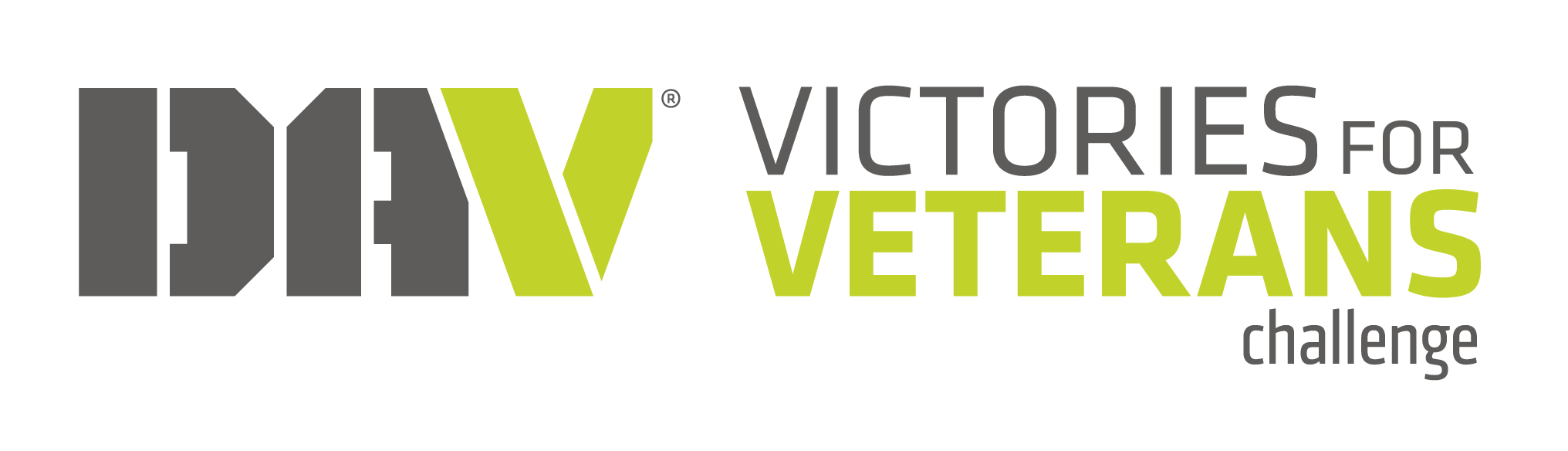 